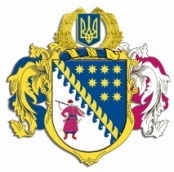 ДНІПРОПЕТРОВСЬКА ОБЛАСНА РАДАVII СКЛИКАННЯПостійна комісія обласної ради з питань будівництва, транспорту, зв’язку та благоустрою49004, м. Дніпро, просп. О. Поля, 2П Р О Т О К О Л   № 15засідання постійної комісії ради„06” липня 2017 року15.00Присутні члени комісії: Андрійченко О.Д., Мороз О.І., Шинкевич В.Г., Белік В.М.Відсутні члени комісії: Арсеєв Ю.М., Астіон В.М., Чередниченко О.Є.У роботі комісії взяли участь:Богданов І.В. – начальник управління містобудування та архітектури облдержадміністрації – головний архітектор області;Шаповалова Т.М. – начальник управління інформаційних технологій та електронного урядування облдержадміністрації;Рижинков В.В. – начальник відділу з питань розвитку інфраструктури транспорту, зв’язку та благоустрою;Петровська Л.С. – заступник директора департаменту фінансів облдержадміністрації;Грива В.Л. – заступник директора департаменту – начальник управління регіонального розвитку та будівництва департаменту житлово-комунального господарства та будівництва облдержадміністрації;Горовець С.М. – заступник начальника – головний інженер управління капітального будівництва облдержадміністрації;Журавльова О.В. – начальник управління регіонального розвитку департаменту економічного розвитку облдержадміністрації.Головував: Андрійченко О.Д.Порядок денний засідання постійної комісії:Про порядок денний 9 сесії обласної ради VII скликання.Про внесення змін до рішення обласної ради від 02 грудня 2016 року № 116-7/VІІ „Про обласний бюджет на 2017 рік”.Про внесення змін до рішення обласної ради від 02 грудня 2016 року № 115-7/VII „Про Програму соціально-економічного та культурного розвитку області на 2017 рік”.„Про внесення змін до рішення обласної ради від 15 березня                      2013 року № 421-18/VІ „Про Програму створення та ведення містобудівного кадастру Дніпропетровської області на 2013 –               2017 роки” (зі змінами).Про зняття з контролю рішення обласної ради від 27 грудня                  2013 року № 506-23/VI „Про регіональну програму інформатизації „Електронна Дніпропетровщина” на 2014 – 2016 роки” (зі змінами).Різне.СЛУХАЛИ: 1. Про порядок денний 9 сесії обласної ради VІІ скликання.Інформація: Андрійченко О.Д.ВИРІШИЛИ: Інформацію Андрійченка О.Д. взяти до відома.Погодити порядок денний 9 сесії обласної ради VІІ скликання.Результати голосування:за 			– 4проти		– 0утримались 	– 0усього 		– 4СЛУХАЛИ: 2. Про внесення змін до рішення обласної ради від 02 грудня 2016 року № 116-7/VІІ „Про обласний бюджет на 2017 рік”.Інформація: Петровської Л.С., Горовця С.М.ВИСТУПИЛИ: Мороз О.І., Андрійченко О.Д., Шинкевич В.Г.ВИРІШИЛИ: 1. Інформацію Петровської Л.С. та Горовця С.М. взяти до відома.2. Погодити проект рішення обласної ради „Про внесення змін до рішення обласної ради від 02 грудня 2016 року № 116-7/VІІ „Про обласний бюджет на 2017 рік”.3. Рекомендувати сесії обласної ради розглянути проект рішення „Про внесення змін до рішення обласної ради від 02 грудня 2016 року № 116-7/VІІ „Про обласний бюджет на 2017 рік”.Результати голосування:за 			– 4проти		– 0утримались 	– 0усього 		– 4СЛУХАЛИ: 3. Про внесення змін до рішення обласної ради від 02 грудня 2016 року № 115-7/VII „Про Програму соціально-економічного та культурного розвитку області на 2017 рік”.Інформація: Журавльової А.В., Гриви В.Л.Щодо внесення змін до додатку 2 до додатку 2 (перелік інвестиційних проектів та заходів щодо забезпечення виконання завдань програми соціально-економічного та культурного розвитку області у 2017 році) до рішення обласної ради „Про внесення змін до рішення обласної ради від              02 грудня 2016 року № 115-7/VII „Про Програму соціально-економічного та культурного розвитку області на 2017 рік”. Внести зміни пропонується з метою можливості продовжити будівництво другої черги Південного обходу м. Дніпра, а також облаштування спеціальних майданчиків для зупинки великовагових транспортних засобів на автомобільних дорогах загального користування державного значення. Це дозволить забезпечити здійснення контролю над вантажоперевезеннями по території області, а також реалізацію розширення мережі пунктів діяльності габаритно-вагового контролю, що забезпечить санкціонований рух транзитними транспортними коридорами, які проходять межами області.ВИСТУПИЛИ: Мороз О.І., Шинкевич В.Г., Андрійченко О.Д.,                Белік В.М.ВИРІШИЛИ: 1. Інформацію Журавльової А.В. взяти до відома.2. Викласти зміст заходу „будівництво, реконструкція, капітальний та поточний ремонти комунальних доріг та вулиць населених пунктів області” у новій редакції „будівництво, реконструкція, капітальний та поточний ремонти комунальних доріг та вулиць населених пунктів області, доріг загального користування державної власності” у додатку 2 до додатку 2 (перелік інвестиційних проектів та заходів щодо забезпечення виконання завдань програми соціально-економічного та культурного розвитку області у 2017 році) до рішення обласної ради „Про внесення змін до рішення обласної ради від 02 грудня 2016 року № 115-7/VII „Про Програму соціально-економічного та культурного розвитку області на 2017 рік”. 3. Погодити проект рішення обласної ради „Про внесення змін до рішення обласної ради від 02 грудня 2016 року № 115-7/VII „Про Програму соціально-економічного та культурного розвитку області на 2017 рік” ураховуючи внесені зміни.4. Рекомендувати сесії обласної ради розглянути проект рішення „Про внесення змін до рішення обласної ради від 02 грудня 2016 року № 115-7/VII „Про Програму соціально-економічного та культурного розвитку області на 2017 рік” з урахуванням внесених змін.Результати голосування:за 			– 4проти		– 0утримались 	– 0усього 		– 4СЛУХАЛИ: 4. Про внесення змін до рішення обласної ради від                    15 березня 2013 року № 421-18/VІ „Про Програму створення та ведення містобудівного кадастру Дніпропетровської області на 2013 –               2017 роки” (зі змінами).Інформація: Богданова І.В.ВИСТУПИЛИ: Мороз О.І., Шинкевич В.Г.ВИРІШИЛИ: 1. Інформацію Богданова І.В. взяти до відома.2. Погодити проект рішення обласної ради „Про внесення змін до рішення обласної ради від 15 березня 2013 року № 421-18/VI „Про Програму створення та ведення містобудівного кадастру Дніпропетровської області на 2013 – 2017 роки” (зі змінами).3. Рекомендувати сесії обласної ради розглянути проект рішення „Про внесення змін до рішення обласної ради від 15 березня 2013 року                                  № 421-18/VI „Про Програму створення та ведення містобудівного кадастру Дніпропетровської області на 2013 – 2017 роки” (зі змінами).Доповідачем з цього питання затвердити Богданова Ігоря Валентиновича – начальника управління містобудування та архітектури облдержадміністрації.Результати голосування:за 			– 4проти		– 0утримались 	– 0усього 		– 4СЛУХАЛИ: 5. Про зняття з контролю рішення обласної ради від                     27 грудня 2013 року № 506-23/VI „Про регіональну програму інформатизації „Електронна Дніпропетровщина” на 2014 – 2016 роки” (зі змінами).Інформація: Шаповалової Т.М.ВИСТУПИЛИ: Андрійченко О.Д., Бєлік В.М., Шинкевич В.Г.ВИРІШИЛИ: 1. Інформацію Шаповалової Т.М. взяти до відома.2. Погодити проект рішення обласної ради „Про регіональну програму інформатизації „Електронна Дніпропетровщина” на 2017 – 2019 роки” (зі змінами).3. Рекомендувати сесії обласної ради розглянути проект рішення „Про регіональну програму інформатизації „Електронна Дніпропетровщина” на 2017 – 2019 роки” (зі змінами).Доповідачем з цього питання затвердити Шаповалову Тетяну Миколаївну – начальника управління інформаційних технологій та електронного урядування облдержадміністрації.Результати голосування:за 			– 4проти		– 0утримались 	– 0усього 		– 4СЛУХАЛИ: 6. Різне.Пропозицій не надходило.Голова комісії                                                       О.Д. АНДРІЙЧЕНКОСекретар комісії	                                                    В.Г. ШИНКЕВИЧ